5-АЕтика - §24-25 Як звертатися до людей. Як вибачатися і пробачати. Знайдіть відповідь на запитання : «Про які правила спілкування йдеться у маминому щоденнику. Які з них найважливіші?» Відповіді знаходяться на с. 166 Інформатика - § 17 опрацювати, відповисти на питання  стор. 146 ("Обговорюємо")Математика - Опрацювати пункт 35 с. 278. Розв’язати № 977, 975, 982, 986, 992, 994Історія- Параграф 25 прочитати, виконати всі завдання на ст. 216 в зашиті або усно (на вибір учня).ПРИРОДОЗНАВСТВО§ 39 – 40 прочитати, скласти конспект;Письмово виконати завдання на сторінці 172 № 6: заповнити таблицю у зошитіТрудове навчання (хлопці)  – закінчити листівку з привітанням «8 березня» Обслуговуюча праця (дівчата)- Виконати ескізний малюнок прикрас з бісеру,ознайомитися з моделями –аналогами.Укр. літ. - Опрацювати біографію письменника(Тарас Шевченко) с.196; намалювати портрет Шевченка або ілюстрацію до одного із віршів (на вибір). С.196-203 читати та переказувати; завдання 1-3 (тестові) записати у робочий зошит.Укр. мова - ДРУГОРЯДНІ ЧЛЕНИ РЕЧЕННЯПояснення матеріалу 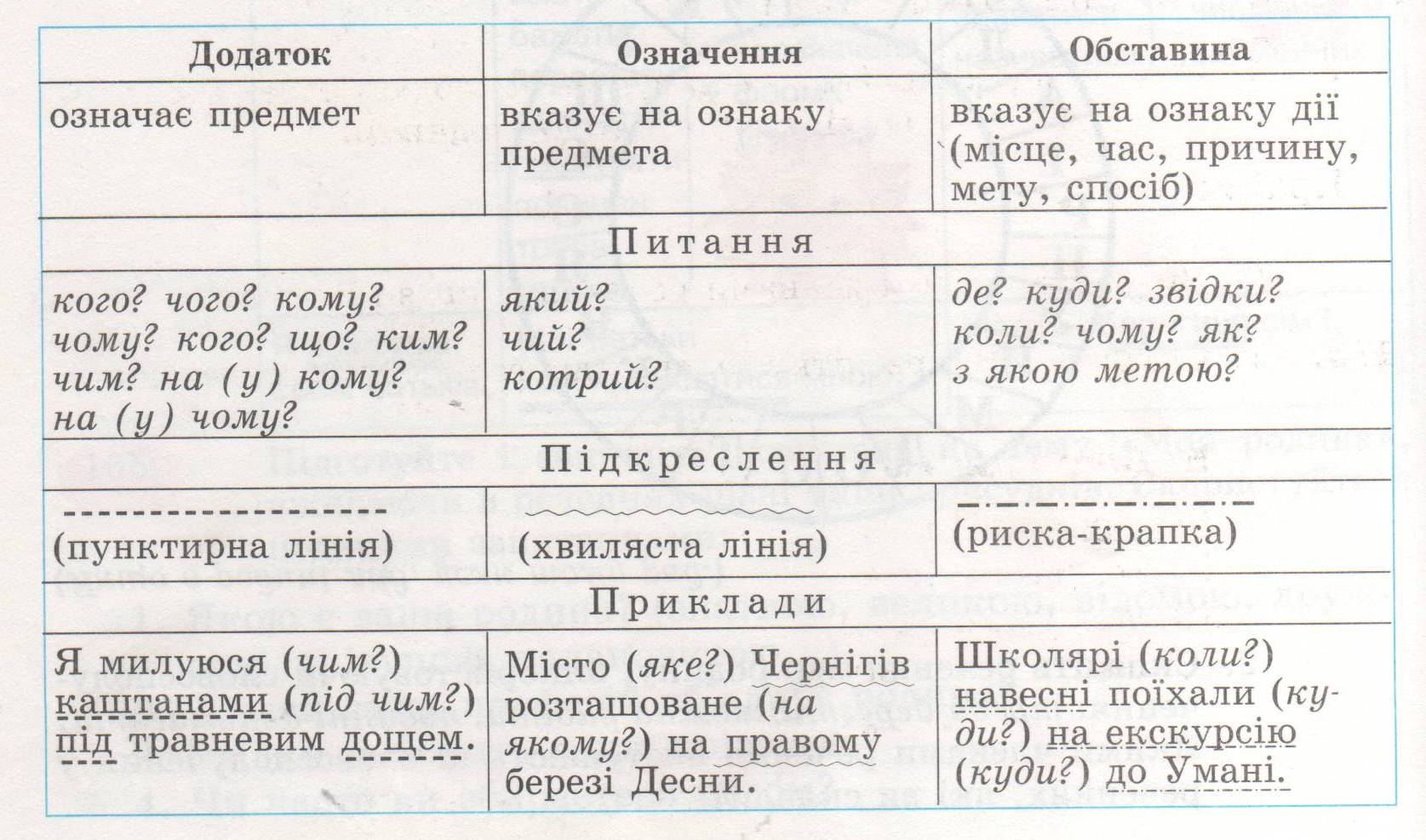  Опрацювати §11 (правила вивчити).Вправа 89 с.45 (спишіть речення, розкриваючи дужки; підкреслити граматичні основи та додатки як члени речення; над кожним додатком надпишіть частину мови, якою він виражений), вправа 90 с.45 ( спишіть речення, ставлячи іменники, що у дужках, у потрібному відмінку; підкресліть ці іменники як члени речення).Повторити  §11; виписати із «В бур’янах» Степан Васильченко 5 розповідних  речень; підкреслити додатки.(див. підручник «Українська література» с.196-203).Опрацювати §12 (вивчити правила).Вправа 94 с.47(спишіть речення, розкриваючи дужки; підкресліть означення; надпишіть над ними питання, на які вони відповідають), вправа 100 с.49 (напишіть опис(5-7 речень) на тему «Постукала осінь до мене в віконце». Використайте епітети, підкресліть їх як члени речення. Повторити метод проектування-метод фантазування.Русский язык  § 42( выучить правило), упр.№470 (списать вставить по смыслу  местоимения); упр.№471 (перевести с укр.. языка на русский)Англ. мова - Підручник: Сторінка 223, впр.4(описати свято за прикладом)Труди - скласти технологічну карту виготовлення виробуЗарубіжна літ. – Читати Л. Керролл «Аліса в країні див»5-БТрудове навчання (хлопці) – закінчити листівку з привітанням «8 березня»Обслуговуюча праця (дівчата)- Виконати ескізний малюнок прикрас з бісеру,ознайомитися з моделями –аналогами.Інформатика - § 17 опрацювати, відповисти на питання  стор. 146 ("Обговорюємо")Математика - Опрацювати пункт 35 с. 278. Розв’язати № 977, 975, 982, 986, 992, 994ПРИРОДОЗНАВСТВО§ 39 – 40 прочитати, скласти конспект;Письмово виконати завдання на сторінці 172 № 6: заповнити таблицю у зошитіУкр. літ. - Опрацювати біографію письменника(Тарас Шевченко) с.196; намалювати портрет Шевченка або ілюстрацію до одного із віршів (на вибір). С.196-203 читати та переказувати; завдання 1-3 (тестові) записати у робочий зошит.Укр. мова - ДРУГОРЯДНІ ЧЛЕНИ РЕЧЕННЯПояснення матеріалу  Опрацювати §11 (правила вивчити).Вправа 89 с.45 (спишіть речення, розкриваючи дужки; підкреслити граматичні основи та додатки як члени речення; над кожним додатком надпишіть частину мови, якою він виражений), вправа 90 с.45 ( спишіть речення, ставлячи іменники, що у дужках, у потрібному відмінку; підкресліть ці іменники як члени речення).Повторити  §11; виписати із «В бур’янах» Степан Васильченко 5 розповідних  речень; підкреслити додатки.(див. підручник «Українська література» с.196-203).Опрацювати §12 (вивчити правила).Вправа 94 с.47(спишіть речення, розкриваючи дужки; підкресліть означення; надпишіть над ними питання, на які вони відповідають), вправа 100 с.49 (напишіть опис(5-7 речень) на тему «Постукала осінь до мене в віконце». Використайте епітети, підкресліть їх як члени речення. Повторити метод проектування-метод фантазування.Русский язык  § 42( выучить правило), упр.№470 (списать вставить по смыслу  местоимения); упр.№471 (перевести с укр.. языка на русский)Етика - §24. Що таке спілкувальна поведінка та мовний етикет.  Засвоїти «Правила, які не варто забувати» с. 133. Виконати завдання 3 на с. 134 виписати етикетні форми спілкування в різних життєвих ситуаціях.Англ. мова - Підручник: Сторінка 223, впр.4(описати свято за прикладом)Зарубіжна літ. – Читати Л. Керролл «Аліса в країні див»6-А, 6-БІсторія -  §50. Релігія, сім’я, вихованя та розвиток господарства давніх римлян. Опрацювати, ознайомитися з поняттями: акведук, доміси, терми. Розглянути ілюстрації архітектурних пам’яток, вчитися розповідати про життя римлян у давнину.Географія - Опрацювати § 38, вивчити поняття, замалювати схему  кругообігу води. Опрацювати § 39, виписати і вивчити визначення понять (протока, затока, море, острів, архіпелаг, півострів)Інформатика - Повторити тему «Алгоритми з повторенням». Скласти алгоритм, який містить повторення.Укр. літ. - Опрацювати біографію Ярослава Стельмаха с.157 + додаткова інформація з інтернет ресурсів або літератури; читати та переказувати с.157-171; намалювати ілюстрації до твору(за бажанням);  с.171 завдання 1-3 (тести, письмово), 4 завдання – поділити геолїв повісті Я.Стельмаха «Митькозавр з Юрківки» на головних і другорядних, записати в зошит у 2 колонки. Завдання 5-1- с.171-172 усно дати відповіді на запитання.Трудове навчання (хлопці) – закінчити листівку з привітанням «8 березня» Обслуговуюча праця (дівчата) - Визначити завдання для свого проекту,ознайомитися з моделями –аналогами прикрас з бісеру.Русский язык        § 40( выучить правило); упр.№265 (Выписать краткие імена прилагательные ).Зарубіжна л-ра   с.195-197 (прочитати), вивчити напам’ять  вірш Р.Бернса «Моє серце в верховині»Малювання – портрет як жанр образотворчого мистецтва. Намалювати портрет рідної людини.Біологія - § 40, 41 прочитати, виконати до них тести, відповісти на питання до цих параграфів.Англ. мова - Робочий зошит: сторінка 70  вправа 1,2(письмово); Підручник: сторінка 132, вправа 5- прочитати.Етика - §26. Чи може бути свобода основою моральності. Засвоїти поняття: «свобода дії», «свобода творчості», та «що означає реалізувати себе». Дізнатись у рідних про те, як вони прагнуть реалізувати себе впродовж життя.Математика - §4 п. 39 опрацювати, вивчити формули, розв’язати  № 1081,1082 1083,1084, 1085, 1086, 1087.7-АВсесвітня історія - §16 Архітектура і мистецтво. Раннє Відродження, Гуманізм. Опрацювати, Підготувати уявну екскурсію «Середньовічні замки та собори: візитна картка туристичної Європи». Можна підготувати перелік пам’яток архітектури і мистецтва епохи Раннього Відродження.Інформатика - § 4.4 стор. 114 -опрацювати "Копіювання та переміщення формул.  Поняття про модіфікацію формул."Виконати таблицю за зразком Мал. 4.43  та відправити на    informatika2017-139@ukr.net.Фізика - Опрацювати § 26, виписати з нього визначення та закон ПаскаляХІМІЯ§ 22 прочитати, доповнити конспект щодо фізичних властивостей води;Письмово виконати завдання для засвоєння матеріалу на сторінці 153 № 2,4;§ 23 прочитати, скласти конспект - до кількісного складу розчинів (поняття розчину, його складові компоненти, види розчинів)Біологія - §37 опрацювати,  відповісти на запитання після §Географія - Опрацювати § 42, виписати географічні  назви по Євразії  с. 173Опрацювати § 42, скласти характеристику географічного положення Євразії, с. 173 (питання 7 письмово в зошиті)Русский язык       § 38( выучить правило); составить словарный диктант из 10 слов по данной орфограмме.Зарубіжна література Прочитати оповідання К.Дойла «Спілка рудих», «Пістрява стрічка»Англ. мова - Повторити прикметник сторінка 139 вправа 6.Робочий зошит сторінка 72 вправа 1Нім. мова - Сторінка 118 вивчити слова; сторінка 119 вправа 3 вивчити правило;вправа 4 сторінка 120 написати діалог;Трудове навчання (хлопці) – оздоблення виробу. Комбінування композиції для оздоблення корпусу годинника.Малювання – прикладна графіка. Створити вітальну листівку з текстом і зображенням.Алгебра – п.20-23 повторити, переглянути головне в параграфі 3, ст. 172 (підготовка до контрольної роботи), розв’язати № 867, 876(2), 893 (1), повторення п. 13. Тести «Перевір себе» с. 170.Геометрія – п. 20 «Властивості кола. Дотична до кола» повторити теореми і наслідки, відповісти на запитання № 1 -17 с. 162, розв’язати № 516, 523, 533; повторення: п. 8 «Перша та друга ознака рівностітрикутників».  7-БАнгл. мова - Повторити прикметник сторінка 139 вправа 6.Робочий зошит сторінка 72 вправа 1Нім. мова - Сторінка 118 вивчити слова; сторінка 119 вправа 3 вивчити правило;вправа 4 сторінка 120 написати діалог;Трудове навчання (хлопці) – оздоблення виробу. Комбінування композиції для оздоблення корпусу годинника.Інформатика - § 4.4 стор. 114 -опрацювати "Копіювання та переміщення формул.  Поняття про модіфікацію формул."Виконати таблицю за зразком Мал. 4.43  та відправити на    informatika2017-139@ukr.net.Фізика - Опрацювати § 26, виписати з нього визначення та закон ПаскаляІсторія України – Виявити  свідчення впливу  західноєвропейських культур на повсякдення життя  і розвиток мистецтв у Галицько-Волинській державі. (письмово).Всесвітня історія - Параграф 15 прочитати. Підготувати розповідь про один з чернечих лицарських орденів з емблесмою (письмово).ХІМІЯ§ 22 прочитати, доповнити конспект щодо фізичних властивостей води;Письмово виконати завдання для засвоєння матеріалу на сторінці 153 № 2,4;§ 23 прочитати, скласти конспект - до кількісного складу розчинів (поняття розчину, його складові компоненти, види розчинів)Біологія - §37 опрацювати,  відповісти на запитання після §Географія - Опрацювати § 42, виписати географічні  назви по Євразії  с. 173Опрацювати § 42, скласти характеристику географічного положення Євразії, с. 173 (питання 7 письмово в зошиті)Русский язык       § 38( выучить правило); составить словарный диктант из 10 слов по данной орфограмме.Зарубіжна література Прочитати оповідання К.Дойла «Спілка рудих», «Пістрява стрічка»Алгебра – п.20-23 повторити, переглянути головне в параграфі 3, ст. 172 (підготовка до контрольної роботи), розв’язати № 867, 876(2), 893 (1), повторення п. 13. Тести «Перевір себе» с. 170.Геометрія – п. 20 «Властивості кола. Дотична до кола» повторити теореми і наслідки, відповісти на запитання № 1 -17 с. 162, розв’язати № 516, 523, 533; повторення: п. 8 «Перша та друга ознака рівностітрикутників».  Трудове навчання (хлопці) – оздоблення виробу. Комбінування композиції для оздоблення корпусу годинника.Малювання – прикладна графіка. Створити вітальну листівку з текстом і зображенням.8-ААнгл. мова - Друкований зошит вправа 16сторінка 69 (вставити слова та прочитати текст); підручник сторінка 158 вправа 4(прочитати) Русский язык        Написать сочинение-рассуждение  на одну из тем: «Всегда ли наша доброта по-настоящему добра?», «Быть лидером – что это значит».Фізика - Опрацювати §30, виписати з нього визначення питомого електричного опору та реостата; розв’язати впр. 30 (1-4); *експериментальне завдання на с. 159.Інформатика - Опрацювати § 39-40; виконати впр 39, 40. пройти тестове завданя 39 із автоматичною перевіркою на сайті «Інтерактивне навчання» на сайті видавництва «Ранок»Історія України Параграф 26 прочитати, вик. завд. вкінці 1-10,13-14 письмово в зашиті. Всесвітня історія - Параграф 21 прочитати, вик. завд. вкінці 1-12 письмово в зашиті. Біологія – вивчити § 38, виконати лабораторні дослідження № 8,9 сторінка 218.Харківщинознавство  - Параграф 22 прочитати, вик. завд. вкінці 1-3 письмово в зашиті та практичне та творче завдання на с. 170 на листочку А-4.Алгебра – п. 19 повторити формули  дискримінанта та коренів рівняння, алгоритм розв’язання повного квадратного рівняння, розглянути приклади № 1 – 3, розв’язати № 635 (2, 6, 9),  638 (1-3), 660 (3), 634 (15,16), 645 (2,3), 659 (2). Геометрія - §15 п. 15.1 опрацювати , вивчити означення, розв’язати № 511, 519, 528, повторити § 10подібні трикутники.Нім. мова - Сторінка 141 вивчити слова; вправа 2 сторінка 141 вставити слова вречення; вправа 4 сторінка 142 заповнити пропуски;Трудове навчання (хлопці) – пошук моделей – аналогів. Розробкак графічного зображення рамки для фото.Основи здоров’я -§22    опрацювати, відповісти на запитання після §Хімія - параграф 31 опрацювати, №10 с.168 , №8 с.168 виконати.Географія - Опрацювати§ 34 § 34, скласти характеристику природної зони – степів за планом.Повторити § 32-34 виконати практичну роботу №9 с. 178 (  дві природні  зони за вибором)8-БАнгл. мова - Друкований зошит вправа 16сторінка 69 (вставити слова та прочитати текст); підручник сторінка 158 вправа 4(прочитати) Нім. мова - Сторінка 141 вивчити слова; вправа 2 сторінка 141 вставити слова вречення; вправа 4 сторінка 142 заповнити пропуски;Трудове навчання (хлопці) – пошук моделей – аналогів. Розробкак графічного зображення рамки для фото.Основи здоров’я -§22    опрацювати, відповісти на запитання після §Хімія - параграф 31 опрацювати, №10 с.168 , №8 с.168 виконати.Біологія – вивчити § 38, виконати лабораторні дослідження № 8,9 сторінка 218.Географія - Опрацювати§ 34 § 34, скласти характеристику природної зони – степів за планом. Повторити § 32-34 виконати практичну роботу №9 с. 178 (  дві природні  зони за вибором)Фізика - Опрацювати §30, виписати з нього визначення питомого електричного опору та реостата; розв’язати впр. 30 (1-4); *експериментальне завдання на с. 159.Інформатика - Опрацювати § 39-40; виконати впр 39, 40. пройти тестове завданя 39 із автоматичною перевіркою на сайті «Інтерактивне навчання» на сайті видавництва «Ранок»Русский язык        Написать сочинение-рассуждение  на одну из тем: «Всегда ли наша доброта по-настоящему добра?», «Быть лидером – что это значит».Всесвітня історія - §19. Московське царство. Іван ІУ Грозний. Засвоїти поняття: «опричнина», «смутний час», Хронологічні межі та реформи царя Івана Грозного. Нанести на контурну карту територіальні надбання Московського царства в с. 16-17 Історія України - § 27 Пилип Орлик і Його Конституція. Проаналізувати зміст Конституції Пилипа Орлика, відповісти на запитання 11-12 , 206. Виписати основні положення документа про права старшини та Гетьмана, визначити історичне значення Конституції Пилипа Орлика.Алгебра – п. 19 повторити формули  дискримінанта та коренів рівняння, алгоритм розв’язання повного квадратного рівняння, розглянути приклади № 1 – 3, розв’язати № 635 (2, 6, 9),  638 (1-3), 660 (3), 634 (15,16), 645 (2,3), 659 (2). Геометрія - §15 п. 15.1 опрацювати , вивчити означення, розв’язати № 511, 519, 528, повторити § 10подібні трикутники.9-А,БНім. мова - Сторінка 117 вправа 3 вставити слова; вправа 4 сторінка 118 доповнити правило; права 6 сторінка 120 письмова скласти речення;Англ. мова - Підручник Умовне речення І типу сторінка 157 вправа 1 розглянутиСторінка 158 вправа 3,4 ( відповідати на питання усно);Основи здоров’я §26      опрацювати,  відповісти на запитання після §Географія -  Опрацювати § 31, дати відповіді на запитання с. 191(2-4) письмово в зошиті.Фізика - Опрацювати §30, виписати з нього визначення.Опрацювати §31, виписати з нього другий закон Ньютона та наслідки з нього. Розв’язати впр 31 (1-3). *експериментальне завдання на с. 205.Біологія – прочитати § 41, 42, виписати ключові терміни і поняття.Інформатика - Опрацювати § 10, виконати впр 10, пройти тестове завданя 10 із автоматичною перевіркою на сайті «Інтерактивне навчання» на сайті видавництва «Ранок»Історорія України - Параграф 23 прочитати, вик. завд. вкінці 1-5 письмово в зашиті. Всесвітня історія - Написати про особливості Сіньхайської революції на листочку А-4.Харківщинознавство  - Параграф 49 прочитати, вик. завд. вкінці 1-4 письмово в зашиті.Правознавство  – Дати відповідь на запитання в зошиті як укласти і розірвати трудовий договір.Хімія - параграф 31 опрацювати, зробити повідомлення «Згубна дія алкоголю на організм людини.» параграф 33 опрацювати, зробити повідомлення «Застосування етанової кислоти.»Обслуговуюча праця (дівчата) - Виготовляти свій виріб за допомогою технологічної карти  та графічного зображення виробу.Русский язык  § 32-34( выучить правило); упр.№226( письменно)Зарубіжна література с.233-240 (опрацювати статтю підручника), зробити план статтіАлгебра – п. 18 «Геометрична прогресія» опрацювати  (вивчити формулу п –го члена, відповісти на запитання №  1- 5 ст. 178), розглянути приклади № 1 – 5, ст.176, розв’язати № 18.10; 18.25; 18.28; 18.43, повторити п. 12 «Квадратні нерівності»; п. 19 «Сума п перших членів геометричної прогресії», опрацювати, вивчити формулу, розглянути приклади № 1 – 3 ст. 186; розв’язати № 19.6; 19.15. Геометрія – Підготовка до контрольної роботи, повторити §18, 19, переглянути таблиці «Підсумки розділу», ст. 215-217, розв’язати № 1-6 ст. 214 задачі до підготовки до контрольної роботи № 2, 4, 6 ст. 214, повторення п. 1-п.1.2 тригонометричні тотожності.Трудове навчання (хлопці) – етапи проектування. Поняття комплексного виробу (робота з інформаційними джерелами) скласти конспект.10-ААнгл. мова  - Підручник: вправа 8 сторінка 104 ( описати погоду письмово)вправа 7 сторінка 104 підготувати тези до проекту Трудове навчання – «Місце та роль ниткової графіки у сучасному декоративно – ужитковому мистецтві» підготувати доповідь.Біологія - Загальна характеристика організменого рівня організації живої природи- написати конспект. Процеси життєдіяльності організмів - написати конспект.Алгебра - Опрацювати § 1(8), розв’язати № 8.7, 8.12, 8.18, 8.20Геометрія- Опрацювати § 5, розв’язати № 17, 29 с.11, № 51, 53 с. 16, № 160, 163 с. 36Історія України Написати на листочку А-4 про особливості впровадження НЕПу в Україні.Всесвітня історія – с 42-49 прочитати, вик. завд. вкінці І та ІІ письмово в зашиті.Правознавство- Параграф 24 прочитати, вик. завд. вкінці І,ІІ та ІІІ  письмово в зашиті.Географія - Опрацювати § 34,  підготувати  презентацію  по країнам Європи.Фізика - Опрацювати §27, вивчити означення; Розв’язати впр 9 (1-2);Продовжувати роботу над проектами за темами:«Нанотехнології і їх роль у різних видах діяльності»«Рідкі кристали та їх застосування»«Полімери»«Виготовлення пристрою для вимірювання вологості»«Вирощування кристалів»«Дослідження швидкості випаровування»Інформатика – Опрацювати § 2.1 - 2.2, виконати завд. 2, 4 на с. 87Хімія - с.223-224 опрацювати, №4а  с.226 виконати. Параграф 53 опрацювати, зробити повідомлення «Силікатні матеріали: скло, цемент, кераміка.»Зарубіжна література с.232-247 (опрацювати статтю підручника), зробити план статті11-ААнгл. мова  - Підручник: сторінка 188 розглянути жанри мистецтвавправа 4 сторінка 189 письмова дати відповіді на питання;Трудове навчання – «Аплікація з текстильних матеріалів, як вид декоративно – ужиткового мистецтва» підготувати доповідьБіологія - §42-44 опрацювати, відповісти на запитання після §Хімія - знайти в інтернет-мережі інформацію «Сучасні уявлення про будову атома», «Періодичний закон і періодична система хімічних елементів Д.Менделєєва у світлі теорії будови атомів», «Електронні конфігурації атомів. Принцип найменшої енергії, принцип Паулі, правило Гунда» «Радіус атомів. Енергія іонізації. Спорідненість до електрона. Електронегативність» та опрацювати.Фізика - Опрацювати § 52-53, вивчити означення; підготувати повідомлення за темами: «Застосування спектрального аналізу», «Застосування рентгенівського випромінювання»Історія України - Параграф 27 та 28  прочитати, вик. завд. 1-10 письмово на ст. 240 в зашиті.Всесвітня історія  – Скласти таблицю: «Внутрішня і зовнішня політика Японії у ХХ ст. на листочку А-4.Алгебра - Розв’язати Тест № 8 с. 371, Тест № 9 с. 374 Геометрія - Повторити § 1-3 , розв’язати № 60, 65, 68 с. 17Інформатика - Опрацювати § 3.9. Виконати завд. 2 с.182Зарубіжна література  Прочитати  повість Е.Хемінгуея «Старий і море».